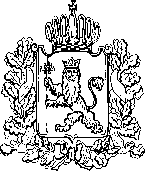 АДМИНИСТРАЦИЯ ВЛАДИМИРСКОЙ ОБЛАСТИПРАВЛЕНИЕ ДЕПАРТАМЕНТА ЦЕН И ТАРИФОВПОСТАНОВЛЕНИЕ08.12.2016						                                                    № 43/59О внесении изменений в постановлениедепартамента цен и тарифов администрации Владимирской области от 30.11.2015 № 49/109 «О тарифах на тепловую энергию» В соответствии с Федеральным законом от 27.07.2010 № 190-ФЗ «О теплоснабжении», постановлением Правительства Российской Федерации от 22.10.2012 № 1075 «О ценообразовании в сфере теплоснабжения», Методическими указаниями по расчёту регулируемых цен (тарифов) в сфере теплоснабжения, утверждёнными приказом Федеральной службы по тарифам от 13.06.2013 № 760-э, департамент цен и тарифов администрации Владимирской области  п о с т а н о в л я е т:  1. Внести изменения в постановление департамента цен и тарифов администрации Владимирской области от 30.11.2015 № 49/109 «О тарифах на тепловую энергию», изложив приложение № 1 к постановлению в следующей редакции согласно приложению. 2. Указанные в пункте 1 настоящего постановления изменения вступают в силу с 01 января 2017 года. 3. Настоящее постановление подлежит официальному опубликованию в средствах массовой информации.Заместитель председателя правлениядепартамента цен и тарифовадминистрации Владимирской области                                           М. С. Новоселова                                                                                   Приложениек постановлению департаментацен и тарифов администрацииВладимирской областиот 08.12.2016 № 43/59Тарифы на тепловую энергию (мощность), поставляемую потребителям (НДС не облагается)<*> Указаны тарифы без учета НДС, установленные для МУ МП ЖКХ пос. Ставрово<**> Выделяется в целях реализации пункта 6 статьи 168 Налогового кодекса Российской Федерации (часть вторая)№ п/пНаименование регулируемой организацииВид тарифаГодВода1.МУП пос. Ставрово «Теплоснабжение»Для потребителей, в случае отсутствия дифференциации тарифов по схеме подключенияДля потребителей, в случае отсутствия дифференциации тарифов по схеме подключенияДля потребителей, в случае отсутствия дифференциации тарифов по схеме подключения1.МУП пос. Ставрово «Теплоснабжение»одноставочный, руб./Гкал01.01.2016 - 30.06.20161595,20 <*>1.МУП пос. Ставрово «Теплоснабжение»одноставочный, руб./Гкал01.07.2016 - 16.10.20161644,05 <*>1.МУП пос. Ставрово «Теплоснабжение»одноставочный, руб./Гкал17.10.2016 - 31.12.20161911,651.МУП пос. Ставрово «Теплоснабжение»одноставочный, руб./Гкал01.01.2017 - 30.06.20171911,651.МУП пос. Ставрово «Теплоснабжение»одноставочный, руб./Гкал01.07.2017 - 31.12.20171973,601.МУП пос. Ставрово «Теплоснабжение»одноставочный, руб./Гкал01.01.2018 - 30.06.20181973,601.МУП пос. Ставрово «Теплоснабжение»одноставочный, руб./Гкал01.07.2018 - 31.12.20182055,521.МУП пос. Ставрово «Теплоснабжение»Население (тарифы указываются с учетом НДС) <**>Население (тарифы указываются с учетом НДС) <**>Население (тарифы указываются с учетом НДС) <**>1.МУП пос. Ставрово «Теплоснабжение»одноставочный, руб./Гкал01.01.2016 - 30.06.20161882,341.МУП пос. Ставрово «Теплоснабжение»одноставочный, руб./Гкал01.07.2016 - 16.10.20161939,981.МУП пос. Ставрово «Теплоснабжение»одноставочный, руб./Гкал17.10.2016 - 31.12.20161911,651.МУП пос. Ставрово «Теплоснабжение»одноставочный, руб./Гкал01.01.2017 - 30.06.20171911,651.МУП пос. Ставрово «Теплоснабжение»одноставочный, руб./Гкал01.07.2017 - 31.12.20171973,601.МУП пос. Ставрово «Теплоснабжение»одноставочный, руб./Гкал01.01.2018 - 30.06.20181973,601.МУП пос. Ставрово «Теплоснабжение»одноставочный, руб./Гкал01.07.2018 - 31.12.20182055,52